29.12.2014                                                                                                  №   1627О внесении изменений в постановление Администрации Колпашевского района от 28.11.2013  № 1233 «Об утверждении ведомственной целевой программы «Обеспечение экологической безопасности окружающей среды и населения при обращении с отходами производства и потребления»» (в редакции постановлений Администрации Колпашевского района от 26.12.2013 № 1388, от 06.05.2014 № 406)В связи с проведёнными уточнениямиПОСТАНОВЛЯЮ:1. Внести в постановление Администрации Колпашевского района от 28.11.2013 № 1233 «Об утверждении ведомственной целевой программы «Обеспечение экологической безопасности окружающей среды и населения при обращении с отходами производства и потребления»» (в редакции постановлений Администрации Колпашевского района от 26.12.2013 № 1388, от 06.05.2014 № 406), изложив приложение в следующей редакции:«Приложение к постановлению Администрации Колпашевского района от 28.11.2013 № 1233Обеспечение экологической безопасности окружающей среды и населения при обращении с отходами производства и потребления________________________________(Наименование ВЦП)Паспорт ведомственной целевой программы Раздел 1. Характеристика проблемы и цели СБП, на решение или реализацию которых направлена ВЦПРаздел 2. Описание методик расчета показателей непосредственного результата (мероприятий ВЦП)Раздел 3. Порядок управления ВЦП (описание механизма ее реализации), формы и порядок осуществления мониторинга реализации ВЦП, сроки и порядок формирования отчета о реализации ВЦПРаздел 4. Оценка рисков реализации ВЦПРаздел 5. Мероприятия ВЦП».2. Опубликовать   настоящее  постановление   в  Ведомостях органов местного самоуправления Колпашевского района.Глава района					             	              А.Ф.МедныхВ.И.Синева5 10 50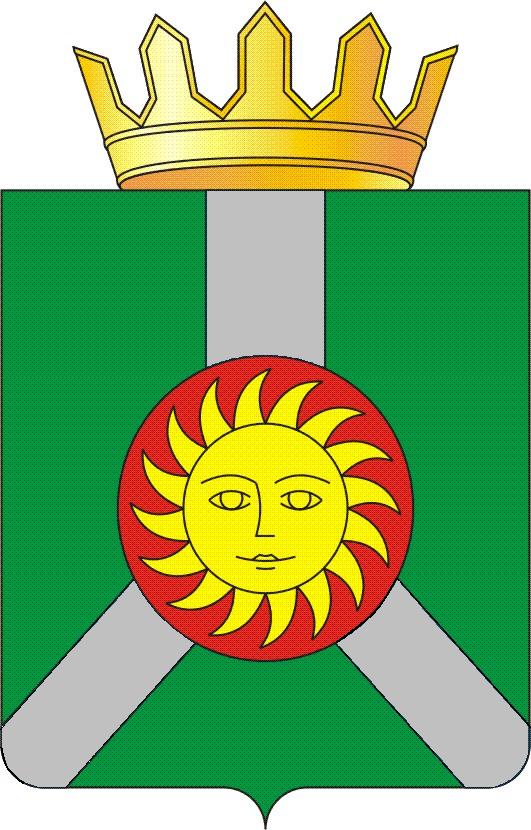 АДМИНИСТРАЦИЯ  КОЛПАШЕВСКОГО РАЙОНА ТОМСКОЙ ОБЛАСТИПОСТАНОВЛЕНИЕАДМИНИСТРАЦИЯ  КОЛПАШЕВСКОГО РАЙОНА ТОМСКОЙ ОБЛАСТИПОСТАНОВЛЕНИЕАДМИНИСТРАЦИЯ  КОЛПАШЕВСКОГО РАЙОНА ТОМСКОЙ ОБЛАСТИПОСТАНОВЛЕНИЕНаименование СБПНаименование СБПНаименование СБПАдминистрация Колпашевского районаАдминистрация Колпашевского районаАдминистрация Колпашевского районаКод ВЦПКод ВЦПКод ВЦПТип ВЦПТип ВЦПТип ВЦППервыйПервыйПервыйСоответствие ВЦП целям (приоритетам) Комплексной программы социально-экономического развития Колпашевского районаСоответствие ВЦП целям (приоритетам) Комплексной программы социально-экономического развития Колпашевского районаСоответствие ВЦП целям (приоритетам) Комплексной программы социально-экономического развития Колпашевского районаСпособствует достижению цели Программы социально-экономического развития муниципального образования «Колпашевский район» на 2013-2020 годы: «Развитие социальной сферы, улучшение условий жизнедеятельности населения».Способствует достижению цели Программы социально-экономического развития муниципального образования «Колпашевский район» на 2013-2020 годы: «Развитие социальной сферы, улучшение условий жизнедеятельности населения».Способствует достижению цели Программы социально-экономического развития муниципального образования «Колпашевский район» на 2013-2020 годы: «Развитие социальной сферы, улучшение условий жизнедеятельности населения».Цель ВЦП (задача СБП)Цель ВЦП (задача СБП)Цель ВЦП (задача СБП)Повышение качества окружающей средыПовышение качества окружающей средыПовышение качества окружающей средыФинансовый годФинансовый годФинансовый год201420142014Показатель конечного результата реализации ВЦП (показатель результата достижения цели ВЦП (задачи СБП))Показатель конечного результата реализации ВЦП (показатель результата достижения цели ВЦП (задачи СБП))Показатель конечного результата реализации ВЦП (показатель результата достижения цели ВЦП (задачи СБП))Показатель конечного результата реализации ВЦП (показатель результата достижения цели ВЦП (задачи СБП))Показатель конечного результата реализации ВЦП (показатель результата достижения цели ВЦП (задачи СБП))Показатель конечного результата реализации ВЦП (показатель результата достижения цели ВЦП (задачи СБП))НаименованиеНаименованиеНаименованиеЕдиница измеренияЕдиница измеренияПоказательДоля утилизируемых (захораниваемых) бытовых отходов в соответствии с установленными требованиями в общем объеме размещаемых отходовДоля утилизируемых (захораниваемых) бытовых отходов в соответствии с установленными требованиями в общем объеме размещаемых отходовДоля утилизируемых (захораниваемых) бытовых отходов в соответствии с установленными требованиями в общем объеме размещаемых отходов%%92Объем расходов бюджета МО «Колпашевский район» на реализацию ВЦПОбъем расходов бюджета МО «Колпашевский район» на реализацию ВЦПОбъем расходов бюджета МО «Колпашевский район» на реализацию ВЦПОбъем расходов бюджета МО «Колпашевский район» на реализацию ВЦПОбъем расходов бюджета МО «Колпашевский район» на реализацию ВЦПОбъем расходов бюджета МО «Колпашевский район» на реализацию ВЦПКоды бюджетной классификацииКоды бюджетной классификацииКоды бюджетной классификацииКоды бюджетной классификацииСумма (тыс. рублей)Сумма (тыс. рублей)Раздел, подразделЦелевая статьяВид расходовВид расходовСумма (тыс. рублей)Сумма (тыс. рублей)050366014012442441976,854991976,85499Характеристика состояния развития сферы     Деятельность органов местного самоуправления в сфере экологии направлена на обеспечение экологической безопасности населения, улучшение качества компонентов экологической среды и всей экологической обстановки в целом.     На территории Колпашевского района ежегодно образуется около 30  тыс. тонн отходов производства и потребления. На территории района построены 2 полигона и обустроены 6 площадок для размещения твёрдых бытовых отходов. Доля утилизации (захоронения) отходов в соответствии с установленными требованиями в общем объеме образованных и планируемых к размещению на объектах размещения ТБО отходов в 2012 году составила 89%.       В 2011 года наметилась тенденция развития малого бизнеса в части переработки отходов. Так  в 2011 – 2012 годах было спрессовано бумаги и пластика более 250 тонн.               В настоящее время решается вопрос об установке пресса пакетированного ЭКО-24 для переработки пластика и бумаги.       В 2011 году Чажемтовским сельским поселением приобретен и сдан в аренду специализированной организации мусоровоз, который в настоящее время осуществляет централизованный сбор и вывоз отходов от населённых пунктов поселения на площадку для размещения (хранения и захоронения) ТБО, расположенной по адресу (местоположение): в 0.1 км на юго-запад от пересечения автомобильных дорог «Томск-Колпашево» и «Чажемто-Подгорное» (окрестности с. Чажемто), тем самым увеличив нагрузку на данную площадку в несколько раз.В соответствии с программой энергосбережения и повышения энергетической эффективности на территории Томской области большое количество населения и предприятий Колпашевского района перешло на энергосберегающие ртутьсодержащие лампы. После окончания срока эксплуатации данные лампы не могут быть утилизированы в общей массе бытовых отходов, так как ртуть является высокоядовитым летучим веществом. Таким образом, ртутьсодержащие лампы не могут быть утилизированы на полигонах и площадках для размещения (хранения, захоронения ТБО).Описание проблем и цели ВЦП1. В связи, с ежегодным ростом количества отходов, наблюдается заполнение отведённых площадок, возникает необходимость их рекультивации в соответствии с установленными санитарно-эпидемиологическими и экологическими требованиями.2. Отсутствие полигона ТБО на левом берегу р. Обь.3. Образующиеся у населения и организаций Колпашевского района ртутьсодержащие лампы необходимо утилизировать в соответствии с санитарно-эпидемиологическими и экологическими нормами и требованиями.Решение данных проблем позволит достичь поставленной цели - улучшение качества окружающей среды, и обеспечить экологическую безопасность условий жизни населения.Направления работ по решению проблем и достижению цели ВЦПОрганизация работ по: - обеспечению населения санкционированными объектами размещения ТБО, обустроенными и содержащимися в соответствии с установленными санитарно-эпидемиологическими и экологическими требованиями;- рекультивации заполненных твёрдыми бытовыми отходами объектов размещения  ТБО;- организации утилизации ртутьсодержащих ламп в соответствии с санитарно-эпидемиологическими и экологическими нормами и требованиями.Наименование показателяЕдиница изменения показателяПоложительная динамика (рост/снижение)Методика расчета показателяИсходная информация для расчета показателяКоличество объектов размещения ТБО содержащихся в соответствии с санитарно-эпидемиологическими и экологическими требованиями шт.По факту обследованияАкт приёмки выполненных работКоличество рекультивируемыхобъектов размещения ТБОшт.По факту заполнения Акт приёмки выполненных работПроектно-сметная документация, разработанная в соответствии с правилами и нормамишт.По факту выполненияАкт приемки выполненных работКоличество ртутьсодержащих ламп, утилизируемых в соответствии с санитарно-эпидемиологическими и экологическими требованиямитыс. шт.По факту сдачи ламп  населениемЖурнал учета принятых от населения ртутных лампОтветственный за реализацию ВЦП в целомСинева В.И.  – начальник отдела муниципального хозяйства Администрации Колпашевского районаПорядок организации работы по реализации ВЦПОрганизацию и координацию работ по реализации ВЦП осуществляет отдел муниципального хозяйства Администрации Колпашевского районаОтветственный за мониторинг реализации ВЦП и составление форм отчетности о реализации ВЦПКомарова Ю.С. – специалист 1 категории по экологии отдела муниципального хозяйства Администрации Колпашевского районаСроки квартального мониторинга реализации ВЦПЕжеквартально до 25 числа месяца, следующего за отчетным кварталомПорядок установления форм квартального  мониторинга: отчетности о реализации мероприятий ВЦП и форм отчетности о реализации показателей ВЦПВ соответствии с приложением 2 Порядка разработки, утверждения, реализации и мониторинга реализации ведомственных целевых программ муниципального образования «Колпашевский район»Сроки формирования годового отчетаДо 1 марта года, следующего за отчетнымПорядок установления форм отчетности о реализации мероприятий ВЦП и форм отчетности о реализации показателей ВЦПВ соответствии с приложением 3 Порядка разработки, утверждения, реализации и мониторинга реализации ведомственных целевых программ муниципального образования «Колпашевский район»Внутренние риски реализации ВЦПНе выявленоВнешние риски реализации ВЦПИзменение законодательства Российской Федерации по перечню полномочий органов местного самоуправления в сфере охраны окружающей среды и природопользования.Ухудшение экологической ситуации в районе, а также в стране в целомВозможные косвенные последствия реализации ВЦП, носящие отрицательный характерВозможно локальное ограничение хозяйственной деятельности организаций, участвующих в реализации ВЦП.№ п/пНаименование мероприятияСодержание мероприятияСрок реализации мероприятияСрок реализации мероприятияОтветственный исполнитель (Ф.И. О.)Организация, ответственная за реализацию ВЦП мероприятийПеречень организаций, участвующих в реализацииКОСГУРасходы на мероприятие (тыс. руб.)Показатель реализации мероприятияПоказатель реализации мероприятия№ п/пНаименование мероприятияСодержание мероприятияс ( мес/год)по ( мес/год)Ответственный исполнитель (Ф.И. О.)Организация, ответственная за реализацию ВЦП мероприятийПеречень организаций, участвующих в реализацииКОСГУРасходы на мероприятие (тыс. руб.)наименование показателязначение1.Содержание и обустройство площадок для размещения (хранения и захоронения) ТБО в границах районаАдминистрация Колпашевского района1972,454991.1. Содержание объектов размещения ТБОПланировка площадки, разработка котлованов по мере необходимости, перемещение и сдвиг ТБО в котлованы, очистка водоотводной канавы, очистка от снега подъездов, мониторинг, дератизация, установка аншлагов охрана территории площадки в с. Чажемто 01.01.201431.12.2014 Синева Валентина ИвановнаАдминистрация Колпашевского районаОрганизация, с которой заключен договор по итогам размещения заказа1390,00Количество объектов размещения ТБО содержащихся в соответствии с санитарно-эпидемиологическими и экологическими требованиями (шт.)81.2.Рекультивация заполненных площадок для размещения (хранения, захоронения) ТБО в соответствии с проектно-сметной документациейПроведение работ  по техническому этапу рекультивации (захоронение ТБО, засыпка площадки плодородным грунтом).Проведение работ по биологическому этапу (дискование почвы и засев травами)01.06.201431.09.2014 Синева Валентина ИвановнаАдминистрация Колпашевского районаОрганизация, с которой заключен договор по итогам размещения заказа586,85499Количество рекультивируемыхобъектов размещения ТБО( шт).21.2.Рекультивация заполненных площадок для размещения (хранения, захоронения) ТБО в соответствии с проектно-сметной документациейРаботы по разработке рабочего проекта для проведения рекультивации площадки ТБО01.02.201405.06.2014Синева Валентина ИвановнаАдминистрация Колпашевского районаОрганизация, с которой заключен договор подряда586,85499ПСД, разработанная в соответствии с правилами и нормами (шт.)12.Организация утилизации отработанных ртутьсодержащих ламп в соответствии с экологическим и санитарным законодательствомРабота по организации утилизации ОРЛ01.01.201431.12.2014Синева Валентина ИвановнаАдминистрация Колпашевского районаСпециализированные организации, имеющие лицензию на осуществление деятельности по сбору, использованию, обезвреживанию, транспортировке, размещению отходов I – IV класса опасности.-Количество ртутьсодержащих ламп, утилизируемых в соответствии с санитарно-эпидемиологическими и экологическими требованиями (тыс. шт.)2,0ИТОГО:1976,85499